2017 Makerspace – Catapult: Student Survey 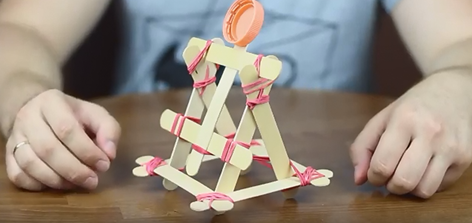 1. I enjoyed the Makerspace activity. Colour or circle your response.          5		       4		            3		    2	                   12. I can see that this activity uses science knowledge.        5		      4		           3		    2	                     1If yes, what were the science concepts involved?3. I can see that this activity uses mathematics knowledge.If yes, what were the mathematics concepts involved?4. I can see that this activity uses engineering concepts.If yes, what were the engineering concepts involved? Where we could use these concepts in a real-world application?5. I found the most interesting part of this activity was … 6. How far did your projectile travel?7. What changes did you make to your catapult to make it work better?8. Please and label a diagram to show your catapult in action?